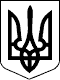 УКРАЇНАПЕТРІВСЬКА СЕЛИЩНА РАДАКІРОВОГРАДСЬКОЇ ОБЛАСТІПро затвердження проекту землеустрою щодо відведення земельної ділянки для створення громадського пасовища в межах села Новий СтародубПетрівської селищної територіальної громадизагальною площею 49,5121 гаРозглянувши пропозицію Петрівського селищного голови Тилик С.О. від 
30 березня 2021 року № 01-17/858/1, «Про затвердження проекту землеустрою щодо відведення земельної ділянки для створення громадського пасовища в межах села Новий Стародуб Петрівської селищної територіальної громади загальною площею 49,5121 га», проект рішення селищної ради, оприлюднений 17.02.2021 року, відповідно до статті 
26 Закону України «Про місцеве самоврядування в Україні», 
статей 12, 118, 121, 122 Земельного кодексу України, на підставі висновків та рекомендацій постійної комісії селищної ради з питань земельних відносин, архітектури, містобудування, будівництва, природокористування, розвитку населених пунктів, раціонального використання місцевих природних ресурсів, екологічної безпеки, комунальної власності, житлово-комунального господарства, промисловості, підприємництва, енергозбереження, транспорту, зв’язку, торгівлі, приватизації майна, житла, землі від 22 березня 2021 року 
№ 205, селищна радаВИРІШИЛА:1.	Затвердити проект землеустрою щодо відведення земельної ділянки сільськогосподарського призначення, Новостародубській сільській раді для створення громадського пасовища, загальною площею 49,5121 га (за межами населеного пункту) на території Новостародубської сільської ради Петрівського району Кіровоградської області.Петрівський селищний голова                                                  Світлана ТИЛИК28300, вул. Святкова 7, смт Петрове, Петрівський р-н., Кіровоградська обл.тел./факс: (05237)  9-72-60,  9-70-73 е-mail: sel.rada.petrovo@ukr.net код в ЄДРПОУ 0436419928300, вул. Святкова 7, смт Петрове, Петрівський р-н., Кіровоградська обл.тел./факс: (05237)  9-72-60,  9-70-73 е-mail: sel.rada.petrovo@ukr.net код в ЄДРПОУ 0436419928300, вул. Святкова 7, смт Петрове, Петрівський р-н., Кіровоградська обл.тел./факс: (05237)  9-72-60,  9-70-73 е-mail: sel.rada.petrovo@ukr.net код в ЄДРПОУ 0436419928300, вул. Святкова 7, смт Петрове, Петрівський р-н., Кіровоградська обл.тел./факс: (05237)  9-72-60,  9-70-73 е-mail: sel.rada.petrovo@ukr.net код в ЄДРПОУ 0436419928300, вул. Святкова 7, смт Петрове, Петрівський р-н., Кіровоградська обл.тел./факс: (05237)  9-72-60,  9-70-73 е-mail: sel.rada.petrovo@ukr.net код в ЄДРПОУ 04364199ШОСТА СЕСІЯШОСТА СЕСІЯШОСТА СЕСІЯШОСТА СЕСІЯШОСТА СЕСІЯВОСЬМОГО СКЛИКАННЯВОСЬМОГО СКЛИКАННЯВОСЬМОГО СКЛИКАННЯВОСЬМОГО СКЛИКАННЯВОСЬМОГО СКЛИКАННЯРІШЕННЯРІШЕННЯРІШЕННЯРІШЕННЯРІШЕННЯвід30 березня 2021 року№ 459/8смт Петровесмт Петровесмт Петровесмт Петровесмт Петрове